Дорогие наши ученики! 
Виртуальные экскурсии в музеи, театры, выставки не дадут вам заскучать!# Московский образовательный телеканалhttps://mosobr.tv/ с 9:00 до 13:00 будет идти программа «Интересный день. Расписание занятий»Лучшие советские и российские спектакли на «Культуре.РФ»https://www.culture.ru/theaters/performancesУчебный день в музееhttps://museumday.mosmetod.ru/site/museumsСпектакли для детей онлайнhttps://www.google.com/search?client=ms-android-xiaomi&tbm=vid&sxsrf=ALeKk03GvNdN4ZqR4yFHAADRHwi_qcEPnw:1585302395317&q=%D1%81%D0%BF%D0%B5%D0%BA%D1%82%D0%B0%D0%BA%D0%BB%D0%B8+%D0%B4%D0%BB%D1%8F+%D0%B4%D0%B5%D1%82%D0%B5%D0%B9+%D0%BE%D0%BD%D0%BB%D0%B0%D0%B9%D0%BD&sa=X&ved=2ahUKEwi3n4nRr7roAhUVwMQBHeQ5DVgQ8ccDKAB6BAgEEAI&cshid=1585302552413&biw=393&bih=675&dpr=2.75#ip=1Виртуальный тур по музеям Россииhttps://www.culture.ru/themes/252991/virtualnyi-tur-po-muzeyam-rossiiИсторико-краеведческий музей им. П. В. Алабина http://www.alabin.ru/virtualnye-ekskursii/Музей "Самара Космическая"http://kray63.ru/virtualnye-ekskursii/samara-kosmicheskaya/virtualnaya-ekskursiya-po-muzeyu-samara-kosmicheskayaГМИИ Пушкина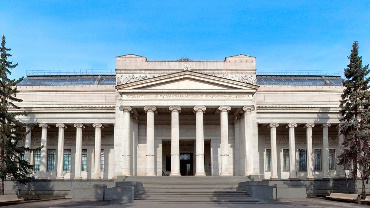 https://www.virtual.arts-museum.ru/?fbclid=IwAR04dHYwaewPO24kWWDAaTHuvlLMgwZlZDKQQpLOgZBxSKrL_ACbyAaU_1YМУЗЕИ 
МОСКОВСКОГО  КРЕМЛЯ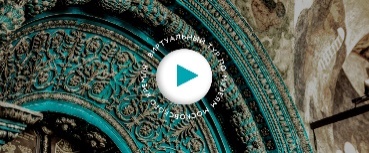 https://www.youtube.com/user/kremlin1856ДАРВИНОВСКИЙ МУЗЕЙ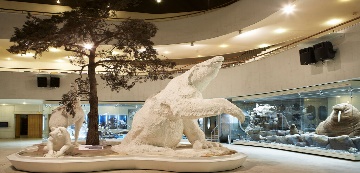 http://www.darwinmuseum.ru/ИСТОРИЧЕСКИЙ МУЗЕЙ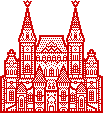 https://mediashm.ru/ЭРМИТАЖ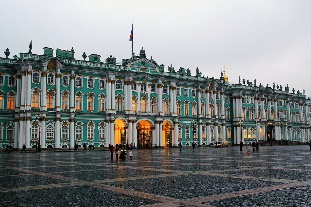 https://эрмитаж.спб.рф/РУССКИЙ МУЗЕЙ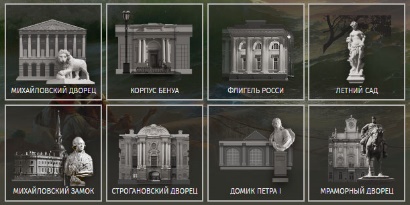 https://rusmuseumvrm.ru/online_resources/virtual_tours/index.phpВиртуальный Петергоф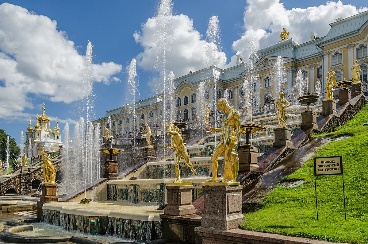 https://peterhofmuseum.ru/about/tourЭкскурсия по крепости Нарын-кала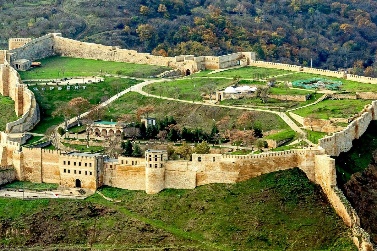 https://www.culture.ru/vtour/naryn-kala-fortress/naryn-kala-fortress/index.htmlЭкскурсия по Екатерининскому дворцу и парку в Царском Селеhttps://tzar.ru/objects/ekaterininskyМосковский зоопарк. 
Дарит всем желающим возможность в онлайн-режиме понаблюдать за большими пандами Жуи и Диндин. Скоро нам обещают трансляции из локаций с борнейскими орангутанами, равнинными гориллами и белыми медведями.
https://www.moscowzoo.ru/about-zoo/live-stream/Московский планетарий. Собрал на своём YouTube-канале огромное количество лекций, которые точно понравятся любителям астрономии и космоса.https://www.youtube.com/channel/UCWZCLwk0D-yvuZ7UDKEONvwТретьяковская галерея. Имеет в своём арсенале наполненный разнообразными роликами YouTube-канал и отдельный просветительский портал с онлайн-курсами, записями экскурсий и даже мастер-классами, по которым вы сможете создать собственный шедевр.https://www.youtube.com/user/stg
https://lavrus.art/   Оружейная палата. Музей предоставляет множество возможностей знакомства в онлайн-режиме: виртуальный тур по музею, мобильное приложение, которое включает в себя навигацию по экспозиции, аудиогид, информацию о залах и предметах, игры и квесты, ну и, конечно, YouTube-канал.https://armoury-chamber.kreml.ru/virtual-tour/
https://play.google.com/store/apps/details…
https://apps.apple.com/us/app/muzei-kremla/id1146334285?ls=1
https://www.youtube.com/user/kremlin1856/videos#МОСКВАСТОБОЙ – музей, онлайн-экскурсии, виртуальные прогулкиhttps://www.stayhome.moscow/БИБЛИОТЕКИ:БИБЛИОТЕКИ:Проект «Литрес: Библиотека» предоставил читателям и слушателям более 50 тысяч электронных и аудиокниг без оплаты до конца запрета на посещение библиотекhttps://www.litres.ru/o-kompanii/biblioteka/КУЛЬТПОХОД ТЕАТРЫ ОНЛАЙН-ТРАНСЛЯЦИИ ПРЕДЛАГАЮТ 
ТЕАТРЫ СВОИМ ЗРИТЕЛЯМКУЛЬТПОХОД ТЕАТРЫ ОНЛАЙН-ТРАНСЛЯЦИИ ПРЕДЛАГАЮТ 
ТЕАТРЫ СВОИМ ЗРИТЕЛЯМОнлайн-спектакли в Самаре с 2 по 12 апреляhttps://www.samara.kp.ru/daily/27112.4/4189712/ТЕАТР 
ИМЕНИ ПУШКИНАhttps://www.youtube.com/user/Pushkinteatr/videosТЕАТР САТИРИКОНhttps://www.satirikon.ru/performance/repertoire/dorogaya-elena-sergeevna/Театр «Мастерская» Григория Козлова, на странице театра ВКонтакте и в «Мастерской зрителя» 4 апреля (17:00) «Братья Карамазовы» Григория Козлова
5 апреля (18:00) «Идиот. Возвращение» Григория КозловаНовосибирсикй молодежный театр "Глобус"трансляции на сайте театра 
4 апреля (18:00) "Дядюшкин сон"
7 апреля (18:00) "Mutter"
10 апреля (18:00) "Том Сойер"ОПЕРА И БАЛЕТОПЕРА И БАЛЕТБольшой театрспектакли из "золотого фонда" на официальном Youtube-канале театра (после регистрации) 29 марта балет Сергея Прокофьева "Ромео и Джульетта" в постановке Алексея Ратманского 
1 апреля опера "Царская невеста" 
4 аперля балет "Марко Спада" 
10 апреля балет "Щелкунчик"
19 апреля балета "Драгоценности" на музыку Габриэля Форе, Игоря Стравинского и Петра Чайковского в хореографии Джорджа Баланчина (прямая трансляция)